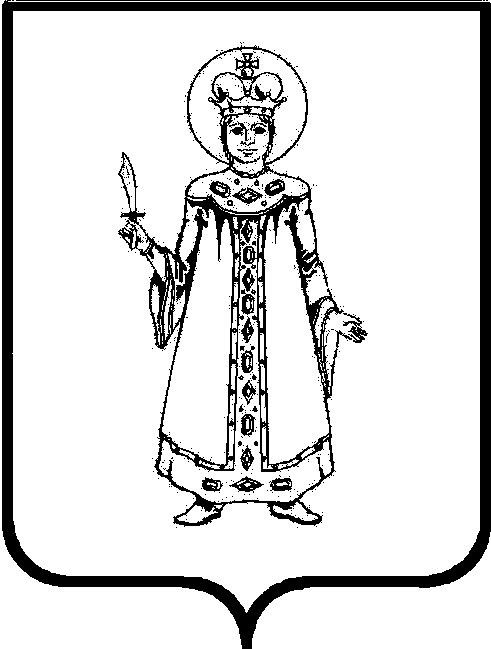 Об утверждении Положения о размещении нестационарных торговых объектов на территории городского поселения Углич и о признании утратившими силу отдельных постановлений Администрации Угличского муниципального районаВ целях создания условий для обеспечения населения городского поселения Углич услугами торговли, поддержки субъектов малого предпринимательства на территории Угличского муниципального района, в соответствии с федеральными законами от 28.12.2009 №381-ФЗ«Об основах государственного регулирования торговой деятельности в Российской Федерации», от 06.10.2003 №131-ФЗ«Об общих принципах организации местного самоуправления в Российской Федерации», от 27.07.2010 №210-ФЗ «Об организации предоставления государственных и муниципальных услуг», приказом Департамента агропромышленного комплекса и потребительского рынка Ярославской области от 24.12.2010 №166 «Об утверждении Порядка разработки и утверждения схемы размещения нестационарных торговых объектов», и на основании соглашения о передаче осуществления части полномочий по решению вопроса местного значения городского поселения Углич по созданию условий для обеспечения жителей поселения услугами связи, общественного питания, торговли и бытового обслуживания, утвержденного решением Думы Угличского муниципального района, Администрация Угличского муниципального районаПОСТАНОВЛЯЕТ:Утвердить:Положение о размещении нестационарных торговых объектов на территории городского поселения Углич (приложение №1).Положение о порядке проведения аукциона на право заключения договора на право размещения нестационарного торгового объекта (приложение №2).Форму договора на право размещения нестационарного торгового объекта на территории городского поселения Углич (приложение №3).Денежные средства, полученные в результате предоставления мест для размещения нестационарных торговых объектов (далее – НТО), считать доходом бюджета Угличского муниципального района.Договоры на право размещения НТО заключает Управление финансов Администрации Угличского муниципального района.Определить уполномоченным органом на организацию и проведение аукциона по продаже права на заключение договоров на размещение НТО, на ведение реестра договоров на размещение НТО, по контролю за исполнением условий договоров на размещение НТО Управление финансов Администрации Угличского муниципального района.Признать утратившими силу следующие постановления Администрации Угличского муниципального района:- от 17.05.2022 №430 «Об утверждении Положения о размещении нестационарных торговых объектов на территории городского поселения Углич и о признании утратившими силу отдельных постановлений Администрации Угличского муниципального района»;- от 16.08.2023 №830 «О внесении изменения в постановление Администрации района от 17.05.2022 №430 «Об утверждении Положения о размещении нестационарных торговых объектов на территории городского поселения Углич и о признании утратившими силу отдельных постановлений Администрации Угличского муниципального района».Контроль за исполнением постановления возложить на заместителя Главы Администрации района – начальника Управления финансов Администрации района Зимину О.Н.Опубликовать настоящее постановление в «Угличской газете» и разместить на официальном сайте Угличского муниципального района.Настоящее постановление вступает в силу после его официального опубликования.Глава района                                                                                            А.Г. КурицинПриложение №1к постановлению Администрации Угличского муниципального района от ______________ №_____Положениео размещении нестационарных торговых объектовна территории городского поселения УгличОбщие положенияНастоящее Положение о размещении НТО на территории городского поселения Углич (далее - Положение) разработано в соответствии с федеральными законами от 06.10.2003 №131-ФЗ«Об общих принципах организации местного самоуправления в Российской Федерации», от 28.12.2009 №381-ФЗ«Об основах государственного регулирования торговой деятельности в Российской Федерации» в целях создания условий для обеспечения жителей городского поселения Углич услугами торговли и общественного питания, а также упорядочения размещения НТО.Настоящее Положение определяет порядок и основания для размещения НТО на территории городского поселения Углич.Положение распространяется на отношения, связанные с размещением НТО на территории городского поселения Углич на земельных участках, в зданиях, строениях, сооружениях, находящихся в федеральной собственности, в собственности субъекта Российской Федерации, муниципальной собственности, а также на земельных участках, государственная собственность на которые не разграничена.Подать заявление в Управление финансов Администрации Угличского муниципального района на заключение договора на право размещения НТО, включенных в Схему размещения НТО, могут юридические лица, индивидуальные предприниматели и самозанятые граждане (далее - заявители), имеющие намерения разместить НТО на территории городского поселения Углич.Требования, предусмотренные настоящим Положением, не распространяются на отношения, связанные с размещением НТО:- находящихся на территориях розничных рынков;- при проведении праздничных, общественно-политических, культурно-массовых и спортивных мероприятий, имеющих временный характер; при проведении ярмарок, выставок-ярмарок.Определение мест передвижных средств развозной и разносной уличной торговли при проведении праздничных, общественно-политических, культурно-массовых и спортивно-массовых мероприятий, имеющих временный характер, осуществляет Управление финансов Администрации Угличского муниципального района.Основные понятия и их определения2.1. Для целей Положения применяются следующие основные понятия:а) розничная торговля - вид торговой деятельности, связанный с приобретением и продажей товаров для использования их в личных, семейных, домашних и иных целях, не связанных с осуществлением предпринимательской деятельности;б) Субъект - юридическое лицо, индивидуальный предприниматель или плательщик налога на профессиональный доход (самозанятый), занимающиеся торговлей и зарегистрированные в установленном порядке;в) схема размещения нестационарных торговых объектов (Схема НТО) - схема, определяющая места размещения нестационарных торговых объектов на земельных участках, в зданиях, строениях, сооружениях, находящихся в государственной или муниципальной собственности;г) нестационарный торговый объект - торговый объект, представляющий собой временное сооружение или временную конструкцию, не связанные прочно с земельным участком, вне зависимости от наличия или отсутствия подключения (технологического присоединения) к сетям инженерно-технического обеспечения, в том числе передвижное сооружение. К нестационарным торговым объектам относятся торговый павильон, киоск, торговая палатка, торговая галерея, торговый автофургон, автолавка, торговая тележка, автоцистерна, бахчевой развал, елочный базар, торговый автомат;д) автолавка - автомагазин, в котором в течение одного рабочего дня осуществляется развозная торговля по нескольким местам, указанным в схеме размещения нестационарных торговых объектов.Классификация других НТО по типам (торговый павильон, киоск, торговая палатка, торговая галерея, торговый автофургон, торговая тележка, автоцистерна, бахчевой развал, елочный базар, торговый автомат) применяется в соответствии с ГОСТ Р 51303-2023«Торговля. Термины и определения»;е) уполномоченный орган – структурное подразделение Администрации Угличского муниципального района (Управление финансов, сокращенно – УФ), уполномоченное на проверку заявления Субъекта о заключении договора на размещение НТО/внесение изменений в Схему размещения НТО, направление запроса и получение от Субъекта недостающих сведений для рассмотрения заявления, подготовку проекта договора между Субъектом и Управлением финансов, уведомление Субъекта о принятом по заявлению решении, на организацию и проведение аукциона по продаже права на заключение договоров на размещение НТО, на ведение реестра договоров на размещение НТО, по контролю за исполнением условий договоров на размещение НТО.Основные понятия, применяемые в настоящем Положении, по своему содержанию соответствуют понятиям, используемым в Федеральном законе от 28.12.2009 №381-ФЗ «Об основах регулирования торговой деятельности в Российской Федерации», приказе Департамента агропромышленного комплекса и потребительского рынка Ярославской области от 24.12.2010 №166 «Об утверждении Порядка разработки и утверждения схемы размещения нестационарных торговых объектов».Требования к размещениюи внешнему виду нестационарных торговых объектовРазмещение НТО осуществляется в местах, определенных в Схеме размещения НТО на территории городского поселения Углич (далее - Схема), утвержденной постановлением Администрации Угличского муниципального района.Проект Схемы (проект изменений и дополнений в Схему) разрабатывает Управление финансов Администрации Угличского муниципального района.Размещение НТО должно соответствовать действующим градостроительным, строительным, архитектурным, пожарным, санитарным и иным нормам, правилам и нормативам.Размещение НТО должно соответствовать комплексному решению существующей архитектурной среды, архитектурно-художественному облику города Углича.В случаях размещения НТО в пределах красных линий улиц и дорог их размещение возможно только на замощенной (асфальтированной) площадке в границах тротуара и при условии свободной ширины прохода по тротуару не менее 1,5 метра от крайнего элемента объекта торговли до края проезжей части.При размещении НТО должен быть предусмотрен удобный подъезд автотранспорта, не создающий помех для прохода пешеходов. Разгрузку товара требуется осуществлять без заезда машин на тротуар и зеленую зону.Размещаемые НТО не должны препятствовать доступу пожарных подразделений к существующим зданиям и сооружениям.Внешний вид НТО должен соответствовать Положению о  конструктивных и архитектурно-художественных решениях нестационарных торговых объектов, расположенных на территории Угличского муниципального района, утвержденному постановлением Администрации Угличского муниципального района от 01.03.2021 №220.При размещении НТО не допускаются вырубка кустарниковой, древесной растительности, асфальтирование и сплошное мощение приствольных кругов в радиусе ближе 1,5 метра от ствола. Для деревьев, расположенных в мощении, при отсутствии иных видов защиты (приствольных решеток, бордюров и т.д.) рекомендуется предусматривать защитные виды покрытий в радиусе не менее 1,5 метра от ствола: щебеночное, галечное, «соты» с засевом газона.Не допускается размещать у НТО (кроме передвижных средств развозной и разносной уличной торговли) столики, зонтики и другие подобные объекты, за исключением случаев, когда размещение подобных объектов предусмотрено типовым архитектурным решением.Допускается в период с 15 мая до 15 октября размещение у НТО не более одной единицы выносного холодильного оборудования или бахчевого развала. Основанием для размещения является соответствующее дополнительное соглашение к договору на право размещения НТО.НТО, для которых, исходя из их функционального назначения, а также по санитарно-гигиеническим требованиям и нормативам требуется подводка воды и канализации, могут размещаться только вблизи инженерных коммуникаций при наличии технической возможности подключения.Торговая деятельность объектов нестационарной торговли осуществляется в режиме, устанавливаемом Субъектом. Заключение договора на размещение НТОРазмещение НТО на территории городского поселения Углич осуществляется в местах, определенных Схемой размещения НТО, утвержденной постановлением Администрации Угличского муниципального района.Основанием для размещения НТО является договор о размещении НТО, заключенный между Субъектом и Управлением финансов Администрации Угличского муниципального района в лице заместителя Главы Администрации района – начальника Управления финансов Администрации района.При установлении уполномоченным органом отсутствия оснований, предусмотренных подпунктом 4.3.1 пункта 4.3 настоящего раздела и при соблюдении Субъектом требований пункта 4.5 настоящего раздела, на официальном сайте Угличского муниципального района размещается объявление о наличии свободного места с установленным сроком приема заявлений. Срок приема заявлений составляет 15 рабочих дней с момента размещения объявления.В случае если объект не предусмотрен Схемой, Субъект вправе обратиться в Управление финансов Администрации Угличского муниципального района с заявлением о внесении изменений в Схему.Заявления о заключении/ продлении договора на размещение НТО, а так же все прилагаемые к нему документы, подаются Субъектом в Управление финансов Администрации района лично, либо направляются заказным письмом с описью вложений по почте. Направление документов в электронной форме не допускается.К заявлению Субъект прикладывает следующие документы:- копию документа, удостоверяющего личность заявителя или представителя заявителя;- копию документа, удостоверяющего права (полномочия) представителя, если с заявкой обращается представитель заявителя;- если заявление подается впервые, то необходимо предоставить проект внешнего вида (фотомакет) объекта НТО в цветном варианте.Основания отказа в принятии заявления о заключении договора на размещение НТО:- нарушение требований к письменному обращению, предусмотренных статьей 7 Федерального закона №59-ФЗ «О порядке рассмотрения обращений граждан Российской Федерации» (не указаны фамилия, имя, отчество (последнее - при наличии), почтовый адрес, по которому должен быть направлен ответ, отсутствует личная подпись).- непредоставление по запросу уполномоченного органа недостающих сведений/документов, предусмотренных абз.2-5 настоящего пункта;- несоответствие заявленного места размещения нестационарного торгового объекта, ассортимента планируемых к реализации товаров, схеме размещения нестационарных торговых объектов, утвержденной постановлением Администрации Угличского муниципального района;- заявитель не является Субъектом (подпункт б) пункта 2.1 настоящего Положения);- в предоставленных заявителем документах обнаружены недостоверные данные;- несоответствие проекта торгового объекта требованиям, предъявляемым к НТО Положением о конструктивных и архитектурно-художественных решениях нестационарных торговых объектов, расположенных на территории Угличского муниципального района, утвержденным постановлением Администрации Угличского муниципального района от 01.03.2021 №220 (далее - архитектурно-художественное решение).Запрос о предоставлении недостающих сведений/документов должен быть направлен уполномоченным органом не позднее 10 дней с момента поступления заявления.Недостающие сведения должны быть предоставлены заявителем в уполномоченный орган не позднее 10 дней с момента получения запроса.Предоставление по запросу уполномоченного органа недостающих сведений/документов в электронной форме не допускается.Заключение договора на размещение НТО без проведения конкурсных процедур осуществляется при наличии следующих оснований:при размещении на новый срок НТО, ранее размещенного на том же месте, предусмотренном схемой размещения НТО, индивидуальным предпринимателем, юридическим лицом, плательщиком налога на профессиональный доход (самозанятым), надлежащим образом исполнившим свои обязанности по ранее заключенному договору на размещение НТО;при переносе НТО в случае:- проведения ремонта и (или) реконструкции автомобильных дорог, развития улично-дорожной сети, размещения остановочных комплексов общественного транспорта, организации парковочных мест;- проведения ремонта, реконструкции, строительства линейных объектов и (или) объектов капитального строительства, благоустройства территорий;при предоставлении на одно свободное место в установленный срок одного заявления.При предоставлении на одно свободное место в установленный срок более одного заявления, победитель определяется путем проведения торгов в форме аукциона на право заключения договоров на размещение НТО. Торги на право размещения НТО в местах, установленных Схемой для предоставления Субъектам малого и среднего предпринимательства, осуществляющим торговую деятельность, проводятся среди указанных Субъектов (закрытые аукционы), в остальных случаях аукционы являются открытыми по составу участников (открытые аукционы).В случае, установленном подпунктом 4.3.1 пункта 4.3 настоящего Положения, заявление на заключение договора на размещение НТО должно быть подано не позже чем за два месяца до истечения срока действия заключенного договора на размещение НТО.Если заявление не поступило в Управление финансов Администрации района в установленный абзацем 1 настоящего пункта срок, то Субъект утрачивает возможность заключения договора на размещение НТО без проведения конкурсных процедур.Заявление на заключение договора на размещение НТО по основаниям, предусмотренным подпунктами 4.3.1, 4.3.2 пункта 4.3 Положения, рассматривается Управлением финансов в течение 30 дней с момента регистрации заявления. Возможность приостановления срока рассмотрения заявления законодательством не предусмотрена. В соотвтетсвии с п.2 ст.12 Федерального закона от 02.05.2006 №59-ФЗ «О порядке рассмотрения обращений граждан Российской Федерации» (далее - Федеральный закон №59-ФЗ), руководитель государственного органа или органа местного самоуправления, должностное лицо либо уполномоченное на то лицо вправе продлить срок рассмотрения обращения не более чем на 30 дней, уведомив о продлении срока его рассмотрения гражданина, направившего обращение.В случае, предусмотренном подпунктов 4.3.3 пункта 4.3 настоящего Положения, заявление рассматривается Управлением финансов в течение 7 рабочих дней со дня окончания срока подачи заявлений.По результатам рассмотрения и проверки заявления и прилагаемых к нему документов на наличие или отсутствие оснований, предусмотренных пунктом 4.3 настоящего Положения, Управление финансов принимает одно из следующих решений:в случае предоставления заявителем необходимых документов и наличия оснований, предусмотренных пунктом 4.3 настоящего Положения, готовит в двух экземплярах проект договора на размещение НТО и передает на подпись заместителю Главы Администрации района - начальнику Управления финансов Администрации района. После подписания договора заместителем Главы Администрации района - начальником Управления финансов, сотрудник уполномоченного органа в течение 1 рабочего дня уведомляет заявителя способом, который указан в заявлении (по телефону, электронной почте, почтой России) о времени и месте получения договора/отказа в заключение договора.При получении документов заявитель ставит подпись и дату вручения договора/отказа в заключение договора на копии сопроводительного письма, а так же расписывается в экземпляре, хранящемся в уполномоченном органе. Копия подписанного обеими сторонами договора направляется в отдел бухгалтерского учета и отчетности Управления финансов Администрации Угличского муниципального района.2) в случае непредставления заявителем необходимых документов и (или) при отсутствии оснований, предусмотренных пунктом 4.3 настоящего Положения, направляет письмо заявителю об отказе в заключение договора на размещение НТО.В случае, предусмотренном подпунктом 4.3.1 пункта 4.3 настоящего Положения Субъект пользуется преимущественным правом на повторное размещение нестационарного торгового объекта на том же месте, но не более 3 раз подряд.Пункт 4.9 настоящего Положения, ограничивающий число сроков, в течение которых один и то же Субъект пользуется преимущественным правом, применяется к Субъекту, размещавшему НТО, без учета числа сроков, в течение которых он размещал или размещает НТО на момент вступления в силу настоящего Положения, и не исключает для него возможность воспользоваться преимущественным правом в течение сроков, допустимых указанным Положением.Цена договора на размещение НТО по основанию, предусмотренному пунктом 4.4 настоящего Положения, равна конечной цене аукциона.Продление данного договора по основаниям подпункта 4.3.1 пункта 4.3 настоящего Положения осуществляется по цене аукциона.Договор на размещение НТО по основаниям, предусмотренным пунктами 4.3.3 и 4.4 настоящего Положения заключается сроком не более чем на 10 лет. Цена договора на размещение НТО по основанию, предусмотренному подпунктом 4.3.3 пункта 4.3 настоящего Положения, равна начальной цене на право заключения договора на размещение нестационарного торгового объекта.Основанием для начала установки (монтажа) Субъектом НТО на территории городского поселения Углич является заключенный с Управлением финансов Администрации Угличского муниципального района договор на право размещения НТО на территории городского поселения Углич (далее - Договор) по установленной форме.Договор в отношении нестационарных торговых объектов, деятельность которых носит сезонный характер, может заключаться на срок менее одного года (на период сезона эксплуатации), в отношении иных объектов - на срок не более 10 (десяти) лет.Основанием для эксплуатации Субъектом НТО на территории городского поселения Углич является акт приемочной комиссии о соответствии размещенного НТО требованиям, указанным в договоре на размещение НТО, и архитектурно-художественному решению (далее - акт приемочной комиссии) по форме согласно приложению №2 к настоящему Положению.Данное требование не распространяется на передвижные средства развозной и разносной торговли.Схема размещения нестационарных объектов и внесение в нее измененийВключение нестационарных торговых объектов, расположенных на земельных участках, в зданиях, сооружениях, находящихся в государственной собственности, в схему размещения нестационарных торговых объектов производится в соответствии с Правилами включения нестационарных торговых объектов, расположенных на земельных участках, в зданиях, строениях и сооружениях, находящихся в государственной собственности, в схему размещения нестационарных торговых объектов, утвержденными постановлением Правительства Российской Федерации от 29.09.2010 №772.Размещение нестационарных торговых объектов на территории городского поселения Углич осуществляется в местах, определенных схемой размещения нестационарных торговых объектов, утвержденной постановлением Администрации Угличского муниципального района.Внесение изменений в схему размещения нестационарных торговых объектов производится в случаях, предусмотренных пунктом 5.3 настоящего Положения, при соблюдении требований к порядку разработки и утверждения схемы размещения нестационарных торговых объектов, установленных приказом департамента агропромышленного комплекса и потребительского рынка Ярославской области от 24.12.2010 №166 «Об утверждении Порядка разработки и утверждения схемы размещения нестационарных торговых объектов».Рассмотрение заявлений и (или) принятие решений о внесении изменений в Схему НТО производится в сроки, не превышающие 45 рабочих дней. О принятом решении заявитель уведомляется по адресу, указанному в заявлении, в течение 2 рабочих дней с момента принятия решения.Изменения в схему размещения нестационарных торговых объектов вносятся в следующих случаях:необходимость переноса нестационарного торгового объекта в случаях:- для проведения ремонта и (или) реконструкции автомобильных дорог, развития улично-дорожной сети, размещения остановочных комплексов общественного транспорта, организации парковочных мест;- для проведения ремонта, реконструкции, строительства линейных объектов и (или) объектов капитального строительства, благоустройства территорий;несоответствие размещения нестационарного торгового объекта документам территориального планирования, градостроительного зонирования, документации по планировке территории;необходимость предоставления места для размещения нестационарного торгового объекта взамен ранее занимаемого места размещения нестационарного торгового объекта при его переносе в соответствии с подпунктом 5.3.1. настоящего пункта;обращение органов местного самоуправления городского поселения Углич или Субъектов о включении в схему размещения нестационарных торговых объектов дополнительных мест размещения нестационарных торговых объектов;обращение Субъектов об изменении типа, специализации, адреса, периода размещения, площади нестационарного торгового объекта и иных сведений, включаемых в схему размещения нестационарных торговых объектов.Схема размещения, а также вносимые в нее изменения подлежат опубликованию в порядке, установленном для официального опубликования муниципальных правовых актов.Допуск к эксплуатации установленных НТОЭксплуатация установленных нестационарных торговых объектов разрешается в случае, если такие объекты размещены в соответствии с требованиями, указанными в Договоре и архитектурно-художественном решении.В целях осмотра НТО на предмет соответствия требованиям, указанным в пункте 6.1 настоящего Положения, Управлением финансов Администрации Угличского муниципального района создается приемочная комиссия в составе: представитель Управления муниципального имущества, градостроительства и земельных отношений Администрации Угличского муниципального района, представитель Управления финансов Администрации Угличского муниципального района, председатель территориального общественного самоуправления соответствующей территории, представитель Администрации городского поселения Углич.НТО, размещенный в соответствии с требованиями, указанными в Договоре и архитектурно-художественном решении, должен быть не позднее одного месяца с даты заключения Договора предъявлен для осмотра приемочной комиссии.Для осмотра НТО приемочной комиссией Субъект направляет в Управление финансов соответствующее обращение. Приемочная комиссия в течение 10 рабочих дней с момента получения уведомления проводит осмотр торгового объекта.По результатам осмотра НТО составляется акт приемочной комиссии (Приложение №2 к настоящему Положению), утверждаемый заместителем Главы Администрации района – начальником Управления финансов, в течение трех рабочих дней с момента осмотра. Утвержденный акт приемочной комиссии подтверждает соответствие/несоответствие НТО требованиям эксплуатации.В случае если НТО не соответствует требованиям, указанными в Договоре и архитектурно-художественному решению, Субъекту торговли устанавливается срок 7 календарных дней на устранение нарушений, указанных в Акте. В случае повторного составления после истечения указанного срока Акта о несоответствии, Договор расторгается Управлением финансов в одностороннем порядке, а НТО подлежит демонтажу.Порядок досрочного прекращения действия договора на размещение НТОДействие Договора прекращается Управлением финансов Администрации Угличского муниципального района досрочно в одностороннем порядке в следующих случаях:а) более двух случаев реализации групп товаров, не предусмотренных для данного места размещения НТО утвержденной Схемой размещения НТО, что подтверждено соответствующими актами проверок;б) эксплуатация НТО без акта приемочной комиссии;в) выявление несоответствия НТО в натуре архитектурному решению (изменение внешнего вида, размеров, площади нестационарного торгового объекта в ходе его эксплуатации, возведение пристроек, надстройка дополнительных антресолей и этажей);г) невнесение Субъектом оплаты по Договору в соответствии с условиями настоящего Положения.В случае досрочного прекращения действия Договора Управление финансов Администрации Угличского муниципального района в 7-дневный срок с момента принятия решения о досрочном прекращении действия Договора направляет Субъекту соответствующее уведомление.В случае досрочного прекращения действия Договора нестационарный торговый объект подлежит демонтажу Субъектом в течение 10 дней со дня получения им уведомления о расторжении договора на размещение нестационарного торгового объекта, при этом Субъекту не компенсируются понесенные затраты.8. Порядок демонтажа нестационарных торговых объектов8.1. Нестационарный торговый объект после окончания срока действия права на размещение нестационарного торгового объекта, установленного Договором, подлежит обязательному демонтажу Субъектом в течение 10 дней с момента окончания срока действия Договора.9. Заключительные положения9.1. Утвержденная Схема размещения нестационарных торговых объектов, внесение в нее изменений не могут служить основанием для пересмотра мест размещения нестационарных торговых объектов, разрешительная документация на размещение которых была выдана до утверждения (изменения) указанной Схемы.9.2. Сроки размещения НТО при проведении аукциона устанавливаются Управлением финансов:- для сезонной торговли – от 1 до 6 месяцев (в периоды, указанные в графе 6 Схемы размещения НТО);- для остальных НТО – до 10 лет.Сроки размещения НТО по основаниям, предусмотренным п.4.3.1 и  п.4.3.2 устанавливается по заявлению Субъекта, но не более:6 месяцев для сезонной торговли (в периоды, указанные в графе 6 Схемы размещения НТО);10 лет для остальных НТО.Приложение №1к Положению о размещении нестационарных торговых объектов на территории городского поселения Углич, утвержденному постановлением Администрации Угличского муниципального района от _________ №_____Методикаопределения начальной (минимальной) цены аукциона на правозаключения договора на размещение нестационарного торгового объектаНастоящая Методика устанавливает порядок расчета цены на право заключения договора на размещение нестационарного торгового объекта (далее - плата за размещение).Плата за размещение определяется по следующей формуле:ПР = КС x S x 8% x СД,где:ПР - плата за размещение;КС - кадастровая стоимость земель/зданий/строений/сооружений (руб./кв.м) (рассчитывается в соответствии с приказом департамента имущественных и земельных отношений Ярославской области от 23.11.2022 №33-н «Об утверждении результатов определения кадастровой стоимости земельных участков, расположенных на территории Ярославской области»);8% - коэффициент в %, учитывающий ставку платы от кадастровой стоимости;S - площадь, занимаемая нестационарным торговым объектом;СД - срок действия договора (в месяцах).Цена договора на размещение НТО подлежит ежегодному изменению на размер сводного индекса потребительских цен по Ярославской области в соответствии с данными территориального органа Федеральной службы государственной статистики по Ярославской области, но не ранее чем через год после заключения договора, и изменяется в одностороннем порядке Управлением финансов Администрации Угличского муниципального района путем направления извещения с последующим заключением дополнительного соглашения.Размер платы по договору на размещение НТО может быть пересмотрен Управлением финансов Администрации Угличского муниципального района в одностороннем порядке в случае изменения методики определения платы по договору на размещение нестационарного торгового объекта.Приложение №2к Положению о размещении нестационарных торговых объектов на территории городского поселения Углич, утвержденному постановлением Администрации Угличского муниципального района от _________ №_____АКТприемочной комиссии о соответствии (несоответствии) размещенногонестационарного торгового объекта требованиям, указаннымв договоре на размещение нестационарного торгового объекта,и архитектурному решению«___» ___________ 20___ г.Комиссия в составе:председатель комиссии _______________________________________________члены комиссии: __________________________________________________________________________________________________________________________________________________________________________________________ и _________________________________________________________________(указывается Субъект)УСТАНОВИЛА:Субъектом ___________________________________________________________________(указывается юридическое лицо,  индивидуальный предприниматель, с/з)предъявлен к приемке нестационарный торговый объект по адресу:___________________________________________________________________Работы осуществлены на основании:- договора на размещение нестационарного торгового объекта от _____ №___;___________________________________________________________________.(указываются название, характеристики архитектурного решения)Предъявленный к приемке нестационарный торговый объект имеет следующие показатели:а) общая площадь _______ кв. м;б) ширина, длина объекта ______ м;в) внешний вид (цветовая гамма, физическое состояние) ____________________________________________________________________;г) материал, из которого выполнен объект _______________________________ ;д) прилегающая территория (наличие удобного подъезда, прохода для пешеходов, наличие урны) ___________________________________________________Предложения приемочной комиссии ________________________________________________________________________________________________________________________________________________________________________________________________________________________________________.Данный акт исключает возможность регистрации прав на нестационарный торговый объект в качестве объекта недвижимости в Едином государственном реестре прав на недвижимое имущество и сделок с ним.РЕШЕНИЕ ПРИЕМОЧНОЙ КОМИССИИ:Предъявленный к приемке нестационарный торговый объект, расположенный по адресу:___________________________________________________________,(не) соответствует требованиям, указанным в ___________________________,(указываются реквизиты документов)и готов к эксплуатации.Председатель приемочной комиссии____________________________________Члены приемочной комиссии:________________________________________________________________________________________________________________________________________________________________________________Субъект:____________________________________________________________Акт составлен в 2 экземплярах, один - для Субъекта, второй - для Управления финансов Администрации Угличского муниципального района.Приложение № 3к Положению о размещении нестационарных торговых объектов на территории городского поселения Углич, утвержденному постановлением Администрации Угличского муниципального района от ____________ №_____ФормаЗаместителю Главы Администрации района – начальнику Управления финансов Администрации района __________________________________________от __________________________________________________________________________________,(Ф.И.О. заявителя полностью/полное наименование организации)проживающего(ей)/расположенной по адресу:____________________________________________________________________________________тел. ______________________________________ИНН/ОГРН________________________________ЗАЯВЛЕНИЕна заключение договора о размещении нестационарноготоргового объектаЗаявитель ___________________________________________________________(Ф.И.О. самозанятого, индивидуального предпринимателя; наименование юридического лица,должность и Ф.И.О. руководителя)Свидетельство о регистрации юридического лица (ОГРЮЛ), индивидуального предпринимателя (ОГРИП)/справка о постановке на учет физического лица в качестве налогоплательщика на профессиональный доход  № _____________________________, зарегистрированного «__»________  _____ г.__________________________________       (наименование зарегистрировавшего органа)Тип и местонахождение (адрес) стационарного объекта торговли или общественного питания (при наличии): _____________________________________________________Прошу Вас заключить договор на размещение нестационарного торгового объекта ______________________________________________________________________(тип объекта: торговый павильон, киоск, торговая палатка, торговая галерея, торговый автофургон, автолавка, торговая тележка, автоцистерна, бахчевой развал, елочный базар, торговый автомат)для реализации ______________________________________________________ на планируемом месте _________________________________________________ (полный адрес)площадью _________ кв. м; режим работы объекта ________________________«___» ____________ 20____ г. 	______________________________________(дата подачи заявления)					(Ф.И.О., подпись заявителя)Приложение №2к постановлению Администрации Угличского муниципального района от __________№_____Положениео порядке проведения аукциона на право заключения договорана право размещения нестационарного торгового объекта1. Общие положения1.1. Положение о порядке проведения аукциона на право заключения договора на право размещения нестационарного торгового объекта (далее - Положение) определяет порядок подготовки и проведения аукциона на право заключения договора на размещение нестационарного торгового объекта (далее - Договор).1.2. Положение разработано в соответствии с федеральными законами от 06.10.2003 №131-ФЗ«Об общих принципах организации местного самоуправления в Российской Федерации», от 28.12.2009 №381-ФЗ«Об основах государственного регулирования торговой деятельности в Российской Федерации», Уставом Угличского муниципального района, постановлением Администрации Угличского муниципального района от 24.06.2022 №634 «Об утверждении Схемы размещения нестационарных торговых объектов на территории городского поселения Углич».1.3. Торги на право размещения нестационарного торгового объекта в местах, установленных Схемой для предоставления субъектам малого и среднего предпринимательства, осуществляющим торговую деятельность, проводятся среди указанных субъектов (закрытые аукционы), в остальных случаях аукционы являются открытыми по составу участников (открытые аукционы).1.4. Организацию проведения аукциона по продаже права на заключение договоров на размещение нестационарных торговых объектов осуществляет Управление финансов Администрации Угличского муниципального района (далее - Организатор).1.5. Проведение аукциона осуществляется аукционной комиссией (далее - Комиссия). Комиссия - единый, постоянно действующий коллегиальный орган.1.6. Претендент - юридическое лицо, индивидуальный предприниматель или плательщик налога на профессиональный доход (самозанятый), занимающиеся торговлей и зарегистрированные в установленном порядке и выразившие волеизъявление на участие в аукционе и заключение Договора.1.7. Участник аукциона - лицо, допущенное Организатором для участия в аукционе.1.8. Победитель аукциона - лицо, предложившее наивысшую цену за право на заключение Договора в порядке, установленном настоящим Положением.1.9. Протокол аукциона - протокол, подписываемый членами Комиссии, содержащий сведения о признании участника аукциона победителем и о результатах аукциона.1.10. Договор - договор, заключенный Управлением финансов Администрации Угличского муниципального района на право размещения нестационарных торговых объектов с победителем аукциона в порядке, предусмотренном Гражданским кодексом Российской Федерации, иными федеральными законами и муниципальными правовыми актами.1.11. Официальный сайт Угличского муниципального района в сети Интернет - официальный информационно-справочный сервер www.uglich.ru.1.12. В случае если к участию в аукционе с учетом требований, установленных информационным сообщением о проведении аукциона, допущен один претендент и аукцион признан несостоявшимся, Договор заключается с единственным участником аукциона.2. Полномочия Организатора2.1. Определяет начальную (минимальную) цену аукциона на право заключения Договора на основании методики, утвержденной настоящим постановлением.2.2. Определяет срок и условия внесения задатка индивидуальными предпринимателями, юридическими лицами и самозанятыми, намеревающимися принять участие в аукционе.2.3. Определяет место, даты начала и окончания приема заявок, место и срок проведения аукциона.2.4. Определяет «шаг аукциона» (величину повышения начальной цены аукциона). «Шаг аукциона» устанавливается в пределах двух процентов начальной цены аукциона.2.5. Организует подготовку и публикацию информационного сообщения о проведении аукциона в газете «Угличская газета» и на официальном сайте Угличского муниципального района в сети Интернет.2.6. Принимает от претендентов заявки на участие в аукционе (далее - заявки) и прилагаемые к ним документы по составленной ими описи.2.7. Проверяет правильность оформления представленных претендентами документов и определяет их соответствие перечню, опубликованному в информационном сообщении о проведении аукциона.2.8. Ведет учет заявок по мере их поступления в журнале приема заявок.2.9. Принимает решение о признании претендентов участниками аукциона или об отказе в допуске к участию в аукционе и уведомляет претендентов о принятом решении.2.10. Производит расчеты с претендентами, участниками и победителем аукциона.3. Полномочия Комиссии3.1. Комиссия состоит из председателя, заместителя председателя и членов Комиссии. Комиссию возглавляет председатель. В случае отсутствия председателя Комиссии его обязанности выполняет заместитель председателя Комиссии. Протоколы заседания Комиссии подписываются всеми присутствующими на заседании членами Комиссии, заместителем председателя Комиссии и утверждаются председателем Комиссии.3.2. Состав Комиссии утверждается приказом Управления финансов Администрации Угличского муниципального района.3.3. Комиссия правомочна осуществлять свои функции, если на заседании Комиссии присутствует не менее чем пятьдесят процентов общего числа ее членов.4. Требования к участникам аукционаПри проведении аукциона устанавливаются следующие обязательные требования к участникам аукциона:4.1. в отношении участника аукциона не должна проводиться процедура ликвидации и не должно быть вынесено решение арбитражного суда о признании участника аукциона банкротом и об открытии конкурсного производства.4.2. деятельности участника аукциона не должна быть приостановлена в порядке, предусмотренном Кодексом Российской Федерации об административных правонарушениях, на день подачи заявки на участие в аукционе.5. Информационное сообщение о проведении аукциона5.1. Информационное сообщение о проведении аукциона опубликовывается Организатором в официальном печатном издании (газете «Угличская газета») и размещается на официальном сайте Угличского муниципального района в сети Интернет.5.2. В информационном сообщении о проведении аукциона должны быть указаны следующие сведения:1) наименование, место нахождения, почтовый адрес, номер контактного телефона Организатора;2) предмет аукциона с указанием адресного ориентира размещения нестационарного торгового объекта, количество нестационарных торговых объектов по одному адресному ориентиру, тип (вид) нестационарного торгового объекта с указанием его технических характеристик (в том числе параметры, требования к внешнему виду и площади объекта), срок действия Договора;3) начальная (минимальная) цена на право заключения Договора, «шаг аукциона»;4) сведения о сроках и порядке внесения задатка, назначении платежа, реквизитах счета, порядке возвращения задатка, а также указание на то, что данное сообщение является публичной офертой для заключения договора о задатке в соответствии со статьей 437 Гражданского кодекса Российской Федерации, а подача претендентом заявки и перечисление задатка является акцептом такой оферты, после чего договор о задатке считается заключенным в письменной форме;5) порядок, место, дата начала и дата окончания срока подачи заявок на участие в аукционе;6) требования к содержанию, форме и составу заявки на участие в аукционе, инструкция по заполнению заявки на участие в аукционе;7) место, дата и время проведения аукциона и подведения его итогов;8) срок со дня подписания протокола аукциона, в течение которого победитель аукциона должен подписать проект Договора;9) реквизиты счета для перечисления денежных средств - цены, предложенной по результатам аукциона на право заключения Договора;10) форма, порядок, даты начала и окончания срока предоставления участникам аукциона разъяснений положений информационного сообщения о проведении аукциона;11) срок, в течение которого Организатор аукциона вправе отказаться от его проведения.5.3. Со дня опубликования в официальном печатном издании и размещения на официальном сайте Угличского муниципального района в сети Интернет информационного сообщения о проведении аукциона Организатор на основании заявления любого заинтересованного лица, поданного в письменной форме, в течение двух рабочих дней со дня получения соответствующего заявления обязан представить такому лицу возможность ознакомления с документацией в порядке, указанном в информационном сообщении о проведении аукциона.5.4. Организатор, официально опубликовавший информационное сообщение о проведении аукциона и разместивший его на официальном сайте Угличского муниципального района в сети Интернет, вправе отказаться от проведения аукциона в любое время, но не позднее, чем за три дня до наступления даты его проведения, если иное не предусмотрено в информационном сообщении о проведении аукциона. Информационное сообщение об отказе от проведения аукциона опубликовывается Организатором в официальном печатном издании (газете «Угличская газета») и размещается на официальном сайте Угличского муниципального района в сети Интернет в течение трех рабочих дней со дня принятия решения об отказе от проведения аукциона. В течение трех рабочих дней со дня принятия Организатором указанного решения направляются уведомления всем претендентам, подавшим заявки на участие в аукционе. Организатор возвращает претендентам заявки с приложенными документами и внесенный задаток в течение пяти рабочих дней со дня принятия решения об отказе от проведения аукциона.6. Условия участия в аукционе6.1. Для участия в аукционе претендент представляет Организатору (лично или через своего полномочного представителя) в установленный срок заявку по форме и содержанию, указанным в информационном сообщении, платежный документ с отметкой банка плательщика об исполнении для подтверждения перечисления претендентом установленного задатка и иные документы в соответствии с перечнем, опубликованным в информационном сообщении о проведении аукциона. Заявка и опись представленных документов составляются в 2 экземплярах, один из которых остается у Организатора, другой - у заявителя.6.2. Для участия в аукционе претендент вносит задаток на счет, указанный в информационном сообщении о проведении аукциона.6.3. Прием заявок начинается с даты, объявленной в информационном сообщении о проведении аукциона, осуществляется в течение не менее 15 календарных дней и заканчивается не позднее, чем за один календарный день до даты рассмотрения Организатором заявок и документов претендентов.6.4. Заявка на участие в аукционе должна содержать:6.4.1.	если участник аукциона ИП или юридическое лицо, то он обязан предоставить следующие сведения и документы:- заявление на участие в аукционе;- карточка предприятия, сведения об организационно-правовой форме, месте нахождения, почтовый адрес (для юридического лица), фамилию, имя, отчество, паспортные данные, сведения о месте жительства (для индивидуального предпринимателя), номер контактного телефона;- копию документа, удостоверяющего личность заявителя или представителя заявителя;- документ, подтверждающий полномочия лица на осуществление действий от имени претендента;- документ, подтверждающий внесение задатка, указанного в п.6.2 настоящего Положения;- проект внешнего вида (фотомакет) объекта НТО в цветном варианте.6.4.2. если участник аукциона является плательщиком налога на профессиональный доход, то он обязан предоставить следующие сведения и документы:- заявление на участие в аукционе;- копию документа, удостоверяющего личность заявителя или представителя заявителя;-  документ, подтверждающий полномочия лица на осуществление действий от имени претендента;- справку о постановке на учет в качестве плательщика налога на профессиональный доход;- документ, подтверждающий внесение задатка, указанного в п.6.2 настоящего Положения;- проект внешнего вида (фотомакет) объекта НТО в цветном варианте.6.5. Претендент вправе подать только одну заявку на участие в аукционе в отношении каждого предмета аукциона (лота).6.6. Заявка с прилагаемыми к ней документами регистрируется Организатором в журнале приема заявок с присвоением каждой заявке номера и указанием даты и времени подачи документов. На каждом экземпляре заявки Организатором делается отметка о принятии заявки с указанием ее номера, даты и времени принятия.6.7. Заявки, поступившие по истечении срока их приема, указанного в информационном сообщении о проведении аукциона, вместе с описью, на которой делается отметка об отказе в принятии документов, возвращаются претендентам или их уполномоченным представителям под расписку.Организатор принимает меры по обеспечению сохранности заявок и прилагаемых к ним документов, поданных претендентами при подаче заявок, а также конфиденциальности сведений о лицах, подавших заявки, и содержания представленных ими документов до момента их рассмотрения.6.9. При рассмотрении заявок на участие в аукционе претендент не допускается Организатором к участию в аукционе в следующих случаях:1) непредставление документов, указанных в информационном сообщении о проведении аукциона, либо наличие в таких документах недостоверных сведений о претенденте;2) несоответствие требованиям, установленным в соответствии с разделом 4 настоящего Положения;3) заявка подписана лицом, не уполномоченным претендентом на осуществление таких действий;4) не подтверждено поступление денежных средств в качестве обеспечения заявки на участие в аукционе (задатка) на счет, указанный в информационном сообщении о проведении аукциона, в установленный срок и отсутствуют оригинал платежного поручения с отметкой банка об исполнении и выписка банка о перечислении претендентом денежных средств с отметкой банка либо нотариально заверенные копии таких документов;5) несоответствие заявки на участие в аукционе требованиям информационного сообщения о проведении аукциона.Перечень указанных оснований отказа претенденту в участии в аукционе является исчерпывающим.6.10. Организатор вправе запросить сведения о проведении ликвидации участника аукциона, о принятии арбитражным судом решения о признании такого участника банкротом и об открытии конкурсного производства.6.11. Претендент, подавший заявку на участие в аукционе, вправе отозвать заявку на участие в аукционе в любое время до момента проведения аукциона.7. Начальная (минимальная) цена аукциона на право заключения Договора7.1. Начальная (минимальная) цена аукциона на право заключения Договора определяется на основании Методики.Договор на размещение нестационарного торгового объекта заключается на срок, указанный в информационном сообщении о проведении аукциона на сроки:- для сезонной торговли – от 1 до 6 месяцев (в периоды, указанные в графе 6 Схемы размещения НТО);- для остальных НТО - до 10 лет (с учетом необходимости обеспечения устойчивого развития территорий).7.2. Для участия в аукционе устанавливается требование об обеспечении заявки на участие в аукционе (задатке) в размере 20% начальной (минимальной) цены аукциона на право заключения Договора по каждому лоту. Информационное сообщение о проведении аукциона на право заключения Договора является публичной офертой для заключения договора о задатке в соответствии со статьей 437 Гражданского кодекса Российской Федерации, а подача претендентом и перечисление задатка является акцептом такой оферты, после чего договор о задатке считается заключенным в письменной форме.8. Порядок проведения аукциона и оформление его результатов8.1. В день проведения аукциона, указанный в информационном сообщении о проведении аукциона, Организатор рассматривает заявки и документы претендентов, устанавливает факт поступления от претендентов задатков на основании выписки (выписок) с соответствующего счета. По результатам рассмотрения документов Организатор принимает решение о признании претендентов участниками аукциона или об отказе в допуске претендентов к участию в аукционе.8.2. Решения Организатора о признании претендентов участниками аукциона оформляется протоколом.В протоколе о признании претендентов участниками аукциона приводится перечень принятых заявок с указанием имен (наименований) претендентов, перечень отозванных заявок, имена (наименования) претендентов, признанных участниками аукциона, а также имена (наименования) претендентов, которым было отказано в допуске к участию в аукционе, с указанием оснований отказа.При наличии оснований для признания аукциона несостоявшимся Организатор принимает соответствующее решение, которое оформляется протоколом.8.3. Претенденты, признанные участниками аукциона, и претенденты, не допущенные к участию в аукционе, уведомляются о принятом решении в день проведения аукциона путем вручения им под расписку соответствующего уведомления либо направления такого уведомления по почте заказным письмом в случае неявки претендента на аукцион.Информация об отказе в допуске к участию в аукционе размещается на официальном сайте Угличского муниципального района в сети Интернет в срок не позднее рабочего дня, следующего за днем принятия указанного решения.8.4. Претендент приобретает статус участника аукциона с момента оформления Организатором протокола о признании претендентов участниками аукциона.8.5. Аукцион проводится в следующем порядке:1) участникам аукциона выдаются пронумерованные карточки участника аукциона (далее - карточки);2) аукцион начинается с объявления об открытии аукциона;3) после открытия аукциона оглашаются наименование торгового объекта, основные его характеристики, начальная цена аукциона и «шаг аукциона». «Шаг аукциона» не изменяется в течение всего аукциона;5) после оглашения начальной цены аукциона участникам аукциона предлагается заявить эту цену путем поднятия карточек;6) после заявления участниками аукциона начальной цены участникам аукциона предлагается заявлять свои предложения по цене, превышающей начальную цену не более чем на один «шаг аукциона». Каждая последующая цена, превышающая предыдущую цену на «шаг аукциона», заявляется участниками аукциона путем поднятия карточек;7) называется номер карточки участника аукциона, который первым заявил начальную или последующую цену, указывается на этого участника и объявляется заявленная цена как цена Договора. При отсутствии предложений со стороны иных участников аукциона эта цена повторяется три раза. Если до третьего повторения заявленной цены ни один из участников аукциона не поднял карточку и не заявил последующую цену, аукцион завершается;8) по завершении аукциона объявляется о продаже права на размещение соответствующего объекта, называются цена Договора и номер карточки победителя аукциона. Победителем аукциона признается участник, номер карточки которого и заявленная им цена были названы последними;9) цена Договора, предложенная победителем аукциона является конечной ценой аукциона и заносится в протокол об итогах аукциона;10) если после троекратного объявления начальной цены аукциона ни один из участников аукциона не поднял карточку, аукцион признается несостоявшимся.Протокол об итогах аукциона вручается победителю аукциона.8.6. При уклонении или отказе победителя аукциона от заключения в установленный срок Договора он утрачивает право на заключение указанного Договора и задаток ему не возвращается. Результаты аукциона аннулируются Организатором.8.7. По результатам аукциона победитель аукциона и Управление финансов Администрации Угличского муниципального района в течение 5 рабочих дней со дня подведения итогов аукциона заключают Договор.8.8. Оплата приобретаемого на аукционе права на заключение Договора производится путем перечисления денежных средств на счет, указанный в информационном сообщении о проведении аукциона.Внесенный победителем задаток засчитывается в счет оплаты права на заключение Договора. Оставшаяся часть денежных средств в счет оплаты права на заключение Договора на размещение нестационарных торговых объектов перечисляется равными долями ежеквартально, начиная с квартала, следующего за кварталом, в котором был заключен Договор, до 15 числа первого месяца квартала.8.9. Ответственность покупателя в случае его отказа или уклонения от оплаты в установленные сроки предусматривается в соответствии с законодательством Российской Федерации в Договоре.9. Порядок возврата задатка9.1. В случае если претенденту отказано в приеме заявки на участие в аукционе, Организатор перечисляет задаток на счет претендента, указанный в заявке, в течение 5 (пяти) банковских дней с даты подписания протокола об итогах аукциона.9.2. В случае если претендент не признан участником аукциона, Организатор перечисляет задаток на счет претендента, указанный в заявке, в течение 5 (пяти) банковских дней с даты подписания протокола об итогах аукциона.9.3. Претендент до истечения срока подачи заявок имеет право отозвать заявку путем письменного уведомления Организатора.В случае отзыва претендентом в установленном порядке заявки до даты окончания приема заявок поступивший от претендента задаток подлежит возврату в течение 5 (пяти) банковских дней со дня поступления уведомления об отзыве заявки Организатором.В случае отзыва претендентом заявки позднее даты окончания приема заявок ему возвращается задаток.9.4. В случае если претендент не признан победителем аукциона, Организатор перечисляет задаток на расчетный счет претендента, указанный в заявке, в течение 5 (пяти) банковских дней с момента подписания протокола об итогах аукциона.9.5. При уклонении или отказе претендента в случае победы на аукционе от заключения Договора задаток ему не возвращается.9.6. В случае признания аукциона несостоявшимся Организатор перечисляет задаток на счет претендента, указанный в заявке, в течение 5 (пяти) банковских дней с даты подписания протокола Комиссией по проведению аукциона.Приложение №3к постановлению Администрации Угличского муниципального района от _________ №_____Договорна право размещения нестационарного торгового объектана территории городского поселения Углич«___» ____________ г.									г. УгличУправление финансов Администрации Угличского муниципального района в лице ___________________________, действующего на основании Положения (далее - «Управление финансов»), с одной стороны, и _________, действующий (ая) на основании _________, именуемый (ая) в дальнейшем «Субъект», с другой стороны, а вместе именуемые «Стороны», на основании___________________________________________________________________(результата проведенного аукциона/Положения о размещении нестационарных торговых объектов ________________________________________ заключили настоящий договорна территории городского поселения Углич.)о нижеследующем:Предмет договораУправление финансов на основании (результата проведенного аукциона и/или Положения о размещении нестационарных торговых объектов на территории городского поселения Углич) предоставляет место для размещения нестационарного торгового объекта: __________________________(далее - Объект)                                                             (вид и специализация объекта)по адресу: __________________________, согласно Схеме размещения нестационарных торговых объектов на территории городского поселения Углич, утвержденной постановлением Администрации Угличского муниципального района от 24.06.2022 №634, а Субъект обязуется разместить и обеспечить в течение всего срока действия настоящего договора функционирование Объекта на условиях и в порядке, предусмотренных настоящим договором и действующим Положением о порядке размещения нестационарных торговых объектов.Настоящий договор является подтверждением права Субъекта на осуществление деятельности в месте, установленном Схемой размещения нестационарных торговых объектов на территории Угличского муниципального района и пунктом 1.1 настоящего договора.Период размещения Объекта устанавливается с «___» __________ г. по «___» __________ г.Цена договора за место размещения нестационарного торгового объекта2.1.	Цена договора устанавливается в соответствии с Положением о порядке размещения нестационарных торговых объектов, утвержденным постановлением Администрации Угличского муниципального района от «___» __________ г. №_____ и составляет __________ (____________________) руб. ___ коп., НДС не облагается.2.2.	В качестве оплаты приобретаемого права на размещение торгового объекта Субъект  ежемесячно вносит _______ (__________________) руб. ___ коп.  Ежемесячная плата должна быть внесена не позднее 10 числа каждого месяца.2.3.	Цена договора может быть изменена Управлением финансов в одностороннем порядке по основаниям, предусмотренным Методикой определения начальной цены на право заключения договора на размещение нестационарного торгового объекта (Приложение №1 к Положению о размещении нестационарных торговых объектов на территории городского поселения Углич, утвержденному постановлением Администрации Угличского муниципального района от _____________№_____).3. Права и обязанности СторонУправление финансов имеет право:Требовать расторжения договора и возмещения убытков в случае, если Субъект размещает Объект не в соответствии с его видом, специализацией, периодом размещения, схемой и иными условиями настоящего договора.В одностороннем порядке расторгнуть договор при условии неоднократных (более двух раз) зафиксированных нарушений Субъектом обязательств, предусмотренных пунктом 3.4 настоящего договора.В случае нарушения срока демонтажа НТО Управление финансов вправе требовать у Субъекта внесения оплаты приобретаемого права на размещение торгового объекта за все время просрочки.Управление финансов обязано:Предоставить Субъекту место под размещение Объекта на срок, указанный в пункте 4.1 настоящего договора.Субъект имеет право:Разместить Объект по местоположению в соответствии с пунктом 1.1 настоящего договора.Использовать Объект для осуществления деятельности в соответствии с требованиями законодательства.В случае внесения изменений в Схему размещения нестационарных торговых объектов на территории городского поселения Углич переместить Объект с места его размещения на компенсационное место размещения.Субъект обязан:Своевременно вносить плату приобретаемого права на размещение торгового объекта.Не эксплуатировать нестационарный торговый объект без утвержденного акта о соответствии нестационарного торгового объекта установленным требованиям.Сохранять вид специализации, местоположение и размеры площади места размещения Объекта в течение срока действия договора.Обеспечивать функционирование Объекта в соответствии с требованиями настоящего договора, требованиями законодательства Российской Федерации, положения о порядке размещения нестационарных торговых объектов на территории Угличского муниципального района.Обеспечить сохранение надлежащего внешнего вида и оформления Объекта в течение всего срока действия настоящего договора.Обеспечивать уборку территорий, прилегающих к Объекту в радиусе 5 м. Субъект торговли обязан заключить с региональным оператором договор на вывоз твердых коммунальных отходов в течение 30 дней с момента подписания настоящего Соглашения. Копия договора должна быть предоставлена в Управление финансов Администрации Угличского муниципального района в течении 5 дней с момента заключения договора.Соблюдать при размещении Объекта требования Правил благоустройства и содержания территории, элементов внешнего благоустройства зданий и сооружений, объектов инженерной инфраструктуры поселения, на территории которого он расположен, строительных, экологических, санитарно-гигиенических, противопожарных и иных правил, нормативов.Использовать Объект способами, которые не должны наносить вред окружающей среде.Не допускать загрязнение, захламление места размещения Объекта.При прекращении договора в 10-дневный срок обеспечить демонтаж и вывоз Объекта с места его размещения.В случае если Объект конструктивно объединен с другими НТО, обеспечить демонтаж Объекта без ущерба другим НТО.В случае снятия Субъекта с учета в качестве плательщика налога на профессиональный доход, он обязуется сообщить об этом Управлению финансов письменно в течение 3 (трех) рабочих дней с даты снятия с такого учета.Срок действия договораНастоящий договор действует с «___» _________ года по «___» _________ года, а в части исполнения обязательств по оплате - до момента исполнения таких обязательств.Любая из Сторон вправе в любое время отказаться от настоящего договора, предупредив об этом другую Сторону не менее чем за 10 дней.Ответственность СторонВ случае неисполнения или ненадлежащего исполнения обязательств по настоящему договору Стороны несут ответственность в соответствии с действующим законодательством Российской Федерации.Изменение и расторжение договораПо соглашению Сторон настоящий договор может быть изменен, за исключением пунктов 1.1, 1.3, 2.2, 2.3, 4.1.Внесение изменений в настоящий договор осуществляется путем заключения дополнительного соглашения, подписываемого Сторонами.Настоящий договор расторгается в случаях:прекращения осуществления деятельности Субъекта торговли по его инициативе;неоднократных (более двух раз) зафиксированных нарушений Субъектом обязательств, предусмотренных пунктом 3.4 настоящего договора;в случае снятия Субъекта с регистрационного учета в налоговом органе как юридического лица, ИП или самозанятого;по соглашению Сторон.Форс-мажорНи одна из сторон по настоящему договору не будет нести ответственности перед другой стороной за невыполнение обязательств, обусловленное обстоятельствами, возникшими помимо воли и желания сторон и которые нельзя предвидеть или избежать, включая объявленную или фактическую войну, гражданские волнения, эпидемии, блокаду, эмбарго, землетрясения, наводнения, пожары и другие стихийные бедствия, а также акты государственных органов или органов местного самоуправления, которые будут препятствовать исполнению настоящего договора.Сторона, которая не может исполнить своего обязательства по причинам, установленным п.8.1 настоящего Договора, должна известить другую сторону о препятствии и его влиянии на исполнение обязательств по Договору в разумный срок.Заключительные положенияВо всем остальном, не урегулированном настоящим договором, стороны будут руководствоваться Положением о размещении нестационарных НТО на территории городского поселения Углич и действующим законодательством РФ.Все споры и разногласия по настоящему договору Стороны обязуются решать путем переговоров. При невозможности урегулировать возникшие разногласия спор будет передаваться на решение суда в соответствии с законодательством РФ.Настоящий договор составлен в 2-х экземплярах, имеющих одинаковую юридическую силу, по одному для каждой из Сторон.Юридические адреса и реквизиты СторонУправление финансов Администрации Угличского района:			Субъект: